Sighting and retaining evidence of eligibilityThis fact sheet explains what must be sighted and retained when you check a student’s evidence of eligibility for the Skills First program. Read it alongside the VET Funding Contract and Guidelines About Eligibility.BackgroundBefore you enrol a student in Skills First training, you must make sure they’re eligible, by confirming they’re an Australian or New Zealand citizen or a permanent resident of Australia. You must establish eligibility in a robust way that we can verify at an audit or review. This includes sighting and retaining copies of documents. Types of evidence we acceptProving citizenship/permanent residenceWe accept these documents as proof of citizenship/ permanent residence:Using a proxy declarationYou must make all reasonable efforts to help a student prove their eligibility in the conventional way. If a student doesn’t have an accepted form of evidence of eligibility, they may be able to make a case to show they’re in exceptional circumstances. Follow these steps to help a student in this situation:Ways to sight and retain evidenceThere are 6 ways to sight and retain evidence of eligibility so you can help students in different circumstances:Sighting certified copies of a document A certified copy is made when a student presents their original document and a photocopy of it to a ‘certifier’. For information about who can be a certifier, see the Guidelines About Eligibility, or the Department of Justice and Community Safety website.Formally confirming permanent residenceIn most cases, permanent residents can use a green Medicare card as evidence of Skills First eligibility. If the student doesn’t have a green Medicare card, you can confirm permanent residence through VEVO. If a student gives you a self-generated VEVO check, this may be in the form of an email or pdf document. You’ll need to:look for the logo of the Department of Home Affairs on the VEVO checklook for information in the VEVO check that clearly shows the student has a permanent visamake sure the student’s name on the VEVO check is the same as it is on their passport or ImmiCard.Using the DVSThe Document Verification Service (DVS) is a Commonwealth Government service. It’s a national online system that allows organisations to compare an individual's identifying information with a government record.We encourage you to use the DVS as an efficient and secure way to check Skills First eligibility.  You can use it to check a range of Australian government-issued documents, including passports, Medicare cards and birth certificates. Engage a Gateway Service ProviderTo use the DVS, you must engage a Gateway Service Provider. This is an organisation authorised by the Commonwealth Government to match information requests to and from the DVS. For more information about how to become a DVS user, refer to the Commonwealth Government’s website. Sighting and retaining evidenceWhen you use the DVS, you don’t have to sight and retain a copy of the student’s document. Instead, you sight confirmation from the Gateway Service Provider that the details on the student’s document match a current and valid record in the DVS database.You must retain a transaction record that shows the student’s details, and that they were verified to match a valid and current document in the DVS. You don’t need to print this − you can retain it electronically. An electronic record can usually be kept within the Gateway Service Provider’s administrative platform. But if not, keep a secure electronic version that can’t be easily altered.If a document can’t be verifiedIf a student’s evidence can’t be verified through the DVS, you need to give them the opportunity to provide it in another way before making a final decision about their eligibility. Using eligibility evidence again for future enrolmentsIf you keep a copy of the student’s eligibility evidence on file, you can use it again the next time they enrol with you.If you use a means other than the DVS to verify the evidence, the document must still be current and valid. If you use the DVS to verify the evidence and you don’t retain an expiry date, you can continue to use it only for enrolments that occur in the same calendar year as the DVS check.You must continue to keep a copy of the evidence for audit or review purposes.You must also make all other assessments of the student’s eligibility for the new enrolment. Further information 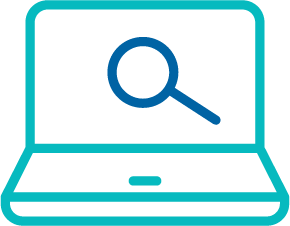 Submit an enquiry via SVTSFact sheet: Skills First EligibilityFact sheet: Using electronic signaturesFact sheet: Recordkeeping requirement© State of Victoria (Department of Education and Training) 2022. Except where otherwise noted, material in this document is provided under a Creative Commons Attribution 4.0 International Please check the full copyright notice If the student is:You can accept ANY of these:an Australian citizenAustralian birth certificate (not birth extract)current Australian passportAustralian citizenship certificatecurrent green Medicare card Australian certificate of registration by descenta New Zealand citizencurrent New Zealand passportNew Zealand birth certificateNew Zealand citizenship certificatecurrent green Medicare carda permanent residentcurrent green Medicare cardformal confirmation of permanent residence granted by the Department of Home Affairs AND the student’s foreign passport or ImmiCardan asylum seeker enrolling under the Asylum Seeker VET programa ‘Referral to Government Subsidised Training - Asylum Seekers’ form from the Asylum Seeker Resource Centre or the Australian Red Cross confirmation through the Visa Entitlement Verification Online (VEVO) system that the student has a valid visa type that we accept for participation in the programin exceptional circumstancesa proxy declaration signed by the training provider CEO or a government or community services provider, approved by the department Step 1:Decide whether you think the student is in exceptional circumstances.This doesn’t include where a student is unwilling to bear the cost or inconvenience of obtaining documents.It may include where student grew up in a remote location and their birth was not registered or is experiencing disadvantage or estrangement from family or guardians and they don’t have access to identity documents.Step 2:If the student is in exceptional circumstances, lodge an SVTS enquiry and ask us to approve a proxy declaration. Include any supporting information to make the case for the student. For example, a declaration signed by your CEO, or a representative from a government department or community service provider.Step 3:We’ll reply with a decision. If we approve, keep a copy of the declaration and our approval.SIGHT: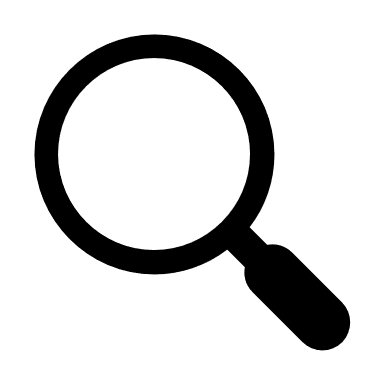 RETAIN: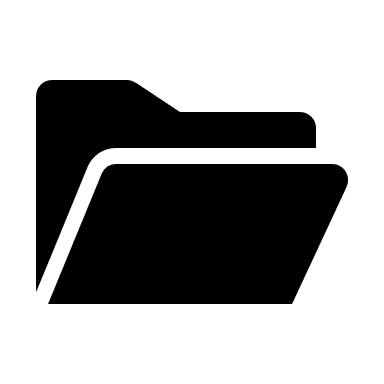 An original document, presented in personA photocopy or electronic copyAn original certified copy of the document, presented in person or sent by postA photocopy or electronic copyConfirmation the student’s details are verified to match a current and valid document in the Document Verification Service (DVS)A transaction record showing the document was verified in the DVSA green Medicare card displayed on a Digital Wallet through the Express Plus Medicare mobile appA written declaration that includes the authorised delegate’s name and the date they sighted the card, the card number and the card holder’s name.An email or pdf document the student has obtained from the VEVO system that confirms they hold a permanent visaAND An original or certified copy of the student’s foreign passport or ImmiCardElectronic or paper copies of both documentsYour own VEVO check on the student’s behalf, that shows they hold a permanent visa and that the details on the VEVO check match the details on their foreign passport or ImmiCardA VEVO transaction record that shows the student’s details and permanent visa status